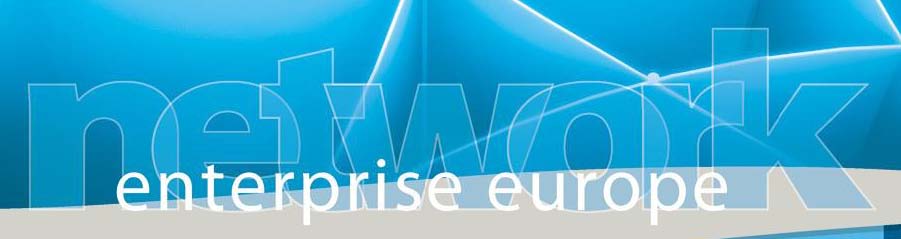 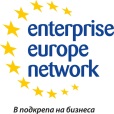 БЕЛГИЯ  BOBE20150223001 Фирма производител на уникални дамски дрехи търси дистрибутори и / или агенти. Дрехите са съставени от няколко части, със ципове, което позволява трансформация.БЕЛГИЯ  BOBE20141230002Фирма, активна в областта на извличането на знания от данни (data mining), търси партньори под формата на споразумение за дистрибуция.БЕЛГИЯ  BOBE20150310001Фирма, специализирана в производството на микроскопски аксесоари за TEM (трансмисионен електронен микроскоп) търси дистрибутори и / или агенти.БЪЛГАРИЯ  BOBG20131129001Фирма, производител на хидравлични и пневматични цилиндри и части за тях, както и производство на оборудване за малки гаражи и ателиета, търси дистрибутори.БЪЛГАРИЯ  BOBG20131206001Фирма, производител на метални части по методите на праховата металургия, търси дистрибутори.БЪЛГАРИЯ  BOBG20131214001Фирма, специализирана в производството на рафинирано слънчогледово и рапично масло, както и рафинирано соево масло, търси дистрибутори.БЪЛГАРИЯ  BOBG20131210001Фирма, производител на замразени зеленчуци, търси дистрибутори.БЪЛГАРИЯ  BOBG20131126001Фирма, производител на точно калибровани, студено изтеглени стоманени профили с кръгло, шестостенно и квадратно сечение, търси дистрибутори. БЪЛГАРИЯ  BOBG20150119002Фирма, производител на бельо и плетени облекла, търси дистрибутори или работа като подизпълнител за фирми от същия бранш.ВЕЛИКОБРИТАНИЯ  BOUK20150220001 Фирма, която е един от водещите снабдители на горивно оборудване и смазочни продукти във Великобритания, търси доставчик в Европа.ВЕЛИКОБРИТАНИЯ  BOUK20150130001Фирма, производител на нанопокрития търси агенти и дистрибутори. Продуктите се използват най-вече в строителството, транспорта и енергийния сектор. Нанопокритието предпазва повърхности от камък, стъкло, метал, пластмаса, тъкани, соларни панели. ВЕЛИКОБРИТАНИЯ  BRUK20150303001Фирма желае да бъде агент или дистрибутор за различни видове оборудване за аудиология.ВЕЛИКОБРИТАНИЯ  BRUK20150309001Фирма за търговия на едро и дистрибуция търси производители на дълготрайни хранителни продукти за продажба във Великобритания. ВЕЛИКОБРИТАНИЯ  BOUK20150316001 Фирма, производител на бижута със сребърно покритие, търси агенти и дистрибутори. ВЕЛИКОБРИТАНИЯ  BOUK20150313001 Фирма, производител на системи за следене на виталните показатели, търси дистрибутори. Фирмата търси партньори за продажба, инсталиране и поддръжка с опит в областта на електроника за медицински нужди или сигурност, за споразумения за дистрибуция.ВЕЛИКОБРИТАНИЯ  BRUK20150316001 Фирма търси производствени партньори за редица автоматизирани и електро-хидравлични системи за блокиране на превозни средства (електрохидравлични боларди, електрохидравлични бариери и др.).ВЕЛИКОБРИТАНИЯ  BRUK20150303003Фирма, която инсталира конвенционално оборудване за сигурност (противопожарни устройства), в големи търговски сгради, заводи и супермаркети, се интересува от споразумения за представителство или дистрибуция с партньори, доставящи подобно оборудване, което може да се контролира от разстояние с помощта на апликация за мобилен телефон.ВЕЛИКОБРИТАНИЯ  BOUK20140507005 Фирма търси дистрибутори за пърата в света книга за деца, с изкачащи картинки (pop up book) за Корана.ВЕЛИКОБРИТАНИЯ  BRUK20150310001 Фирма търси производител на закачалки за палта. Всички метални компоненти трябва да бъдат лакирани, за да се предпази от обезцветяване. Проектът ще бъде за около 10 000 -15 000 броя. ВЕЛИКОБРИТАНИЯ  BRUK20150306001 Дистрибутор на фармацевтични продукти търси производител на генерични и оригинални лекарства, за да ги предлага във Великобритания.ГЕРМАНИЯ  BODE20150225001 Фирма, специализирана в акустични и аудио технологии, търси дистрибутори. Фирмата прави озвучаване на зали на кметства, летища, църкви, джамии, зали за събития, университети, оперни зали, спортни стадиони.ГЕРМАНИЯ  BODE20150309003 Фирма предлага продукти от пластмаса за пазара на медицински технологии. Пластмасовите изделия от 0.01 до 1.600 грама, са произведени посредством леене под налягане в чисти помещения клас 7. Продуктите варират от мерителни лъжички до технически части. Фирмата търси търговски агенции и желае да бъде партньор за развитие на продукти в обхвата на медицинските технологии в Европа, в рамките на споразумения за услуги.ГЕРМАНИЯ  BODE20150223001 Фирма е проектирала устройство за рязане на няколко хлебчета наведнъж и търси дистрибутори. Фирмата е специализирана в производството на метални изделия и машини. ГЕРМАНИЯ  BODE20140109002 Фирма, производител на иновативни затворени конвейери търси дистрибутори. Затворения конвейер е идеалният избор за безопасно и лесно транспортиране на много фини и прахови материали като чай, какао, кафе, захар, брашно, зърнени храни, ориз и т.н.ГЕРМАНИЯ  BODE20150313002Софтуерна фирма търси дистрибутори и представители на софтуерните й продукти с различни приложения в управлението. Поддържат се множество платформи. Комбинират се настолни и мобилни приложения. Фирмата търси партньори за дългосрочни споразумения и ще осигури маркетингова подкрепа и обучение.ГЕРМАНИЯ  20110719035 BOФирма занимаваща се с безразрушително изпитване на базата на вихрови токове, търси чуждестранни партньори, които са активни в промишлени услуги, промишлено тестване, инспекция и поддръжка на електрически централи. Фирмата търси партньори за дистрибуция и договори за подизпълнение.ГЕРМАНИЯ  BODE20150213002Фирма, активна в ортопедична, травматологична, както и обща и пластична хирургия, е разработила нова импулсна система за почистване на леглото на коста́ преди циментирането и търси дистрибутори.  ГЕРМАНИЯ  BODE20150316002Фирма е разработила интернет платформа за виртуални събития, която предлага алтернатива на събития на живо и  търси търговски представители. Съответните виртуални експозиции и събития могат да бъдат създавани със стандартни модули или според индивидуалните изисквания с области за изложба, конференции и разговор.ГЪРЦИЯ  BOGR20150302001 IT компания прeдлага платформа за анализ на „големи данни“ (Big Data analysis) и търси крайни потребители или бизнес партньори за предоставяне на платформата. Фирмата предвижда споразумения за услуги и споразумения за дистрибуция. Също така търси технологичен партньор за съвместно развитие на платформата в облак (cloud). ГЪРЦИЯ  BRGR20150318001Фирма търси доставчик на автомобилни акумулатори. Желаният тип партньорство е споразумение за търговско представителство.ГЪРЦИЯ  BOGR20141204001Фирма производител на иновативни, моторизирани интериорни щори, панелни щори, корнизи, търси дистрибутори или търговски агенти в Италия, Германия, България и Кипър.ГЪРЦИЯ  BOGR20150317001Фирма с повече от 50 години опит в областта на продажбите и обслужването на аналитична апаратура / оборудване предлага запасите си от резервни части за аналитични инструменти и лабораторно оборудване. Фирмата търси организации / компании, които използват или обслужват такова оборудване и  могат да се възползват от резервните части чрез споразумение за дистрибуция или споразумение за услуги.ДАНИЯ  BODK20150303001 Фирма, специализирана в разработването и проектирането на фитинги и обзавеждане за баня, търси партньори за дистрибуция – основно в Норвегия, Швеция и Великобритания. Продуктите са с неостаряващ дизайн, направени са от екологични материали и са създадени от едни от най-добрите датски дизайнери.ЕГИПЕТ  BOEG20150104001 Фирма, производител и износител на класически мебели и антични мебели (възпроизведени) търси дистрибутори. Асортиментът на фирмата включва над 500 модела от 18-и и 19-и век, както и класически мебели от епохата на Луи ХV и Луи ХVI. Фирмата търси дистрибутори в ЕС, САЩ, Норвегия, Швейцария и Мароко.ЕСТОНИЯ  BOEE20150318001Фирма, занимаваща се с продажба на домашни любимци, която предлага змии, папагали, костенурки, риби и растения за аквариум, търси дистрибутори за зоологически градини, магазини за домашни любимци.ИЗРАЕЛ  BOIL20150310001 Фирма, производител на продукти за аварийно и евакуационно осветление, за обществени, промишлени и жилищни сгради, търси дистрибутори. ИЗРАЕЛ  BOIL20141230001Производител на капки за очи, в еднократна доза, за овлажняване, търси агенти, дистрибутори, представители.ИЗРАЕЛ  BOIL20150312001Фирма търси търговски представители за биодизел от използвано готварско олио и други мазнини.ИНДИЯ  BOIN20150304001Фирма, занимаваща се с производство на хидравлични компоненти, търси партньори за дистрибуция на своите продукти в Европа.ИСПАНИЯ  BOES20140210001ИКТ фирма, специализирана в онлайн аукциони (търгове) търси франчайзополучатели, които да представят платформата за онлайн аукциони на фирмата в други страни.ИСПАНИЯ  BOES20131007003Фирма, предлага своите консултантски услуги на фирми, заинтересовани от създаване на нов бизнес в Ибиса (или подобряване на съществуващ).  ИСПАНИЯ  BOES20140903002Фирма с опит в търговията и маркетинга на местни продукти от Майорка и Балеарски острови (вино, зехтин и ликьори) търси дистрибутори и вносители на европейските пазари.ИСПАНИЯ  BOES20140903001Фирма, специализирана в разработването и производството на подводна апаратура, подводна роботика и буйове, търси партньори в Европа за дистрибуция или копродукция на техните продукти.ИСПАНИЯ  BOES20140711004Фирма за технологични иновации, специализирана в областта на спорта и туризма, предлага система за измерване на времето, базирана на радиочестотната идентификация (RFID) за следните видове споразумения: споразумение за придобиване и споразумение за подизпълнение.ИСПАНИЯ  BOES20150310001Фирма, производител на широка гама от кóзи и óвчи сирена, най-вече сертифицирани като защитено наименование за произход, желае да сключи търговски споразумения за дистрибуция на своето специално сирене “Torta del Casar”, както и други сирена. ИСПАНИЯ  BOES20141225007Фирма, специализирана в дизайн и производство на луксозни обувки за жени, търси агенти и дистрибутори.ИСПАНИЯ  BOES20150204004Фирма за техническо инженерство предлага своите услуги на компании, които искат да извършват управление на инженерни проекти в Испания. Фирмата предоставя услуги по управление на проекти, строителство и въвеждане в експлоатация, подизпълнение, лицензиране и услуги, свързани с публичната администрация в страната. ИСПАНИЯ  BOES20150219001Фирма, специализирана в производството на столове, кресла, маси и декоративни елементи, търси дистрибутори, търговски агенти или фирми, търсещи подизпълнителски дейности.ИСПАНИЯ  BOES20150302002Фирма, производител на специализирано лабораторно оборудване, търси дистрибутори.ИСПАНИЯ  BOES20141223010Фирма износител на гурме храни (аншоа, миди в галисийски сос, миди в кисел сос, червена риба тон, октопод), търси агенти и дистрибутори.ИСПАНИЯ  BOES20150109001Фирма, производител на струговани части с висока прецизност, предлага услугите си като подизпълнител.ИСПАНИЯ  BOES20130826001Фирма разполага с методология за измерване на удовлетвореността на клиентите чрез проучвания, тайни клиенти, онлайн анализ на репутацията и последващо обучение на персонала, въз основа на резултатите от измерването на удовлетвореността на клиентите. Предвидени видове сътрудничество са: търговски споразумения и съвместно предприятие.ИСПАНИЯ  BRES20150317002Фирма търси производител на хардуер, за да оборудва своята платформа за управление на достъпа до интернет. Фирмата търси споразумение за производство. ИСПАНИЯ  BOES20150317002Фирма, производител на пружини, търси възможности за подизпълнение.ИСПАНИЯ  20111019010Фирма, специализирана в разработването на уреди за съхранение на данни въз основа на технологии за дедупликация на данни, търси дистрибутор за своите продукти и услуги в страните от ЕС.ИСПАНИЯ  BOES20150319001Фирма, производител на осветителни тела с LED технология, търси търговски и дистрибуторски споразумения.ИСПАНИЯ  BOES20141225008Фирма, производител на луксозни обувки, търси агенти и дистрибутори и предлага споразумения за подизпълнение.ИСПАНИЯ  20130522020 BOТехнологична фирма предлага статистически техники за намаляване на мащаба за надеждни прогнози за въздействието на изменението на климата върху екологичните показатели и икономическите разходи. Фирмата предлага подизпълнение и също така се интересува от съвместно предприятие.ИСПАНИЯ  BOES20130712008Технологична фирма, която има своя собствена система за управление на съдържанието, предлага онлайн платформа за продажба на купони, отстъпки и промоции. Фирмата търси търговски посредници (дистрибутори и агенти) и също така е отворена за съвместни предприятия.ИТАЛИЯ  BOIT20141219009Фирма, производител на натурална, универсална почва и тор за градинарство / селско стопанство, търси дистрибутори и търговци на едро в ЕС и извън него. ИТАЛИЯ  BOIT20150310002Фирма, производител на бисквити (с кокос, мляко, конфитюр, брашно от спелта), търси дистрибутори.ИТАЛИЯ  BOIT20150112001 Фирма, специализирана в проектирането и маркетинга на мебели за дома, офиси и хотели, предлага подизпълнителски услуги на чуждестранни партньори като например архитекти, строители, агенти на недвижими имоти. ИТАЛИЯ  BOIT20150128001 Фирма търси дистрибутори на диетични храни и хранителни добавки.  ИТАЛИЯ  BOIT20150123001Фирма занимаваща се с търговия на кафе (еспресо) търси агенти и дистрибутори. Фирмата търси връзки с търговски посредници, поддържащи контакти с местни магазини за хранителни продукти, магазини за продажба на дребно и ХоРеКа сектора.ИТАЛИЯ  BOIT20150121002Хотел в близост до Венеция търси туроператори и туристически агенции за споразумение за търговско представителство.ИТАЛИЯ  BOIT20141219016Фирма, производител на ковчези за домашни любимци търси дистрибутори.ИТАЛИЯ  BOIT20150126002Италиански производител на лепила, лакове, бои и грунд за дървени подове, паркет, дограма и производители на мебели, търси дистрибутори в чужбина. ИТАЛИЯ  BOIT20150127002Фирма, специализирана в звукоизолацията в промишлена и градска среда, търси търговско посреднически услуги (агенти, представители, дистрибутори). Фирмата проектира и изгражда звукоизолирани кабини, бариери, шумозаглушители, акустични врати, прозорци, жалузи, аудиометрични кабини.ИТАЛИЯ  BOIT20150209003Фирма, специализирана в проектирането, производството и поддръжката на професионални лодки от алуминий, метал, легирана стомана (за използване от служби за спешно реагиране, за спасителни операции, противопожарна защита, военни служби, органи на реда), търси търговски посреднически услуги (дистрибутори и агенти).ИТАЛИЯ  BOIT20150107001Стартираща компания от Сицилия, занимаваща се с производство на мебели от дърво, търси възможности за съвместно предприятие с партньори за реализирането на нови проекти, или за разработка на нови продукти и партньори, интересуващи се от финансиране на бъдещи проекти.ИТАЛИЯ  BOIT20150209001Рекламна агенция търси търговски агенти в чужбина. Фирмата се намира във Верона и е специализирана в графичен, печатен и визуален мърчандайзинг, както и фотография от 1986.ИТАЛИЯ  BOIT20141222009Фирма, производител на метални мебели (елементи за обзавеждане) и компоненти за метални мебели търси нови дистрибутори и предлага своите услуги като подизпълнител за фирми, работещи в мебелния сектор.  ИТАЛИЯ  BOIT20141219001Фирма, производител на консервирани домати, търси търговско-посреднически услуги (агент, представител, дистрибутор).ИТАЛИЯ  BOIT20141219011Фирма, производител на традиционни италиански вина, търси търговско-посреднически услуги (агент, представител, дистрибутор).ИТАЛИЯ  20130614006Фирма, специализирана в инженерни услуги и системи за електроника за автомобилния сектор, предлага подизпълнителски дейности в цяла Европа.ИТАЛИЯ  BOIT20150320001Фирма предлага консултантски услуги в областта на управлението на човешките ресурси. Целеви страни са България, Словакия, Чехия, Полша, Швейцария.ИТАЛИЯ  BOIT20140116002Фирма, производител на алуминиеви профили за прозорци, търси дистрибутори и агенти.ИТАЛИЯ  BOIT20150319001ИКТ компания с опит в уеб приложения и системна интеграция търси партньори за споразумение за услуги.КАНАДА  BOCA20150114002Фирма, производител на шприцформи търси партньори, които се нуждаят от подобни продукти. КАНАДА  BOCA20150114006Фирма, която разработва интелигентни системи за управление на осветлението в тунели търси търговски посредник (агент или дистрибутор) в Европа.КОРEЯ  BOKR20150316002 Фирма, която продава електрически мотори с литиево-йонни батерии търси дистрибутори или агенти.ЛАТВИЯ  BOLV20141223004 Фирма, производител на сок от бреза търси дистрибутори, вносители на органични продукти, търговци на едро, собственици на магазини.ЛАТВИЯ  BOLV20141223005 Фирма, производител на мебели за дневна, кухня, спалня, трапезария, офис (кабинет), търси сътрудничество с търговци на едро и на дребно. ЛАТВИЯ  BOLV20141223001 Фирма, производител на химикали (с фокус върху полиуретан), желае да бъде подизпълнител или да си сътрудничи на основата на споразумение за производство.ЛАТВИЯ  BOLV20141223003 Фирма, производител на полуготови хранителни продукти (от ориз), желае да установи партньорство с дистрибутори на храни или други търговски посредници.ЛИТВА  BOLT20150326001 Фирма, специализирана в производство и монтаж на различни видове стълби, парапети, врати и прозорци, търси търговски посреднически услуги.ЛИТВА  BOLT20150113001Фирма търси ИТ партньори, които се интересуват от възлагане на своите ИТ проекти на опитна компания. ЛИТВА  BOLT20150108001 Фирма, специализирана в синтез на органични съединения, предлага своите подизпълнителски / аутсорсинг дейности за НИРД отдели на фирми от фармацевтичната, биотехнологичната, химичната, селскостопанската и други свързани с тях индустрии, както и държавни и академични научноизследователски институти.ЛИТВА  BOLT20150115001 Фирма, производител на натурална козметика търси търговски посредници (агенти, дистрибутори, представители).МАКЕДОНИЯ  BOMK20141231001Фирма с опит в телекомуникационните мрежи, предлага своите услуги за проектиране, монтаж и структурно окабеляване на оптични и медни кабели. Фирмата се интересува от споразумения за услуги и споразумения за подизпълнение с партньори, интересуващи се от тези услуги. ПОЛША  BOPL20140612003Организатор на приключенски и природни почивки в Национален парк „Беловежка гора“ (Białowieża National Park), търси дистрибутори на своите услуги. ПОЛША  BRPL20141212002Логистична фирма търси партньори от транспортната индустрия, които искат да навлязат на полския пазар.ПОЛША  BOPL20141212003Фирма, производител на хартиени торби с полиетиленова обшивка за прахообразни продукти, предназначени предимно за храни, химическата и строителната индустрия, търси дистрибутори на своите продукти.ПОЛША  BOPL20131120005Производител на мляко на прах и други хранителни продукти (зърнени храни, овесена каша, суха сметана за кафе) търси дистрибутори, които желаят да започнат сътрудничество.ПОЛША  BOPL20141211001Фирма за производство на регионални сладкиши / торти (като sękacz, mrowisko), хлебни и сладкарски изделия, характерни за района, търси дистрибутори на своите продукти. Всички продукти са изработени от естествени съставки.ПОЛША  BOPL20131030001Фирма, специализирана в предоставянето на всички видове машинна обработка, като например: лазерно и водно рязане, рязане с помощта на електроерозийна машина, огъване, навиване на листове, заваряване, монтаж, търси чуждестранни партньори, за да предложи услугите си като подизпълнител.ПОЛША  BOPL20141212001Фирма, специализирана в уеб дизайн и графичен дизайн, желае да бъде подизпълнител на фирми от ЕС.ПОЛША  BOPL20150312002Фирма, производител на висококачествени дамски облекла, търси дистрибутори и търговци на едро на продуктите си в Европа и Америка. Фирмата е специализирана в производството на поли, блузи, рокли и панталони, в различни размери.ПОЛША  BOPL20131114004Фирма, специализирана в преработка на плодове, търси дистрибутори и предлага производствените си възможности на партньори от бранша, за да произвежда продукти под тяхна марка.ПОЛША  BOPL20131113003Фирма, специализирана в производството на плодови компоти, майонеза, зеле, хрян и различни видове зеленчукови салати, търси търговски партньори. Фирмата предлага също производствени мощности за партньори от бранша.ПОЛША  BOPL20150319001Печатница, предлагаща голямо разнообразие от печатни услуги, включително офсетов и дигитален печат, както и книговезни услуги, търси агенти, договори за услуги и възможности за съвместно предприятие.ПОЛША  BOPL20150312003Фирма, специализирана в проектиране на цялостни системи за обезопасяване на сгради (CCTV, алармени системи, системи за предупреждение за пожар и осветителни системи, системи за контрол на достъпа, системи за откриване на проникване), търси партньори за дистрибуторски услуги.ПОЛША  BOPL20150306001Фирма, специализирана в производството на висококачествени студено приготвени меса, търси дистрибутори на своите продукти.ПОЛША  BOPL20150319003Фирма произвежда подови настилки с естествен фурнир и търси дистрибутори.ПОЛША  BOPL20150319002Фирма, специализирана в производството и продажбата на мека мебел (класически и модерен стил), маси и столове, търси партньори за сътрудничество и предлага своите услуги като подизпълнител.ПОРТУГАЛИЯ  BOPT20140305001Фирма, производител на замразени тестени изделия и леки закуски, търси търговски агенти или фирми, предлагащи дистрибуторски услуги, които желаят да търгуват с тези продукти.ПОРТУГАЛИЯ  BOPT20150309001Фирма търси дистрибутори, търговци на дребно и архитектурни фирми за промотиране на иновативна система за вертикално градинарство.РУМЪНИЯ  20121204013 BOФирма, производител на земеделска и горска техника търси партньори за подизпълнителски дейности.  РУМЪНИЯ  20121016021 BOРумънска фирма, специализирана в предоставянето на цялостни решения за отопление и промишлени инсталации се предлага услугите си като подизпълнител.РУМЪНИЯ  20091115005 BOФирма, производител на различни видове врати, огради, парапети, гаражни врати и т.н. предлага услугите си като подизпълнител. РУМЪНИЯ  20130227014 BOФирма, работеща в областта на добива и преработката на естествени камъни, в момента произвежда продукти за облицоване, настилки и други специализирани продукти. Фирмата търси дистрибутори, заинтересовани от продажба на румънските продукти в чужбина, и също така предлага услугите си като подизпълнител за подобни чуждестранни фирми.РУМЪНИЯ  BRRO20141230004Дистрибутор на стоматологични и медицински изделия търси производители на подобни продукти. РУМЪНИЯ  20121214039 BOРумънска фирма, специализирана в хардуерни и софтуерни решения за контрол на достъпa и управление на хотели, търси дистрибутори и предлага услугите си като подизпълнител. РУМЪНИЯ  BORO20141231019Фирма, производител на свещи от пчелен восък с различни форми и аромат на етерични масла, търси дистрибутори и търговски представители.РУМЪНИЯ  20121016022 BOФирма, специализирана в рехабилитация на асфалтови настилки, търси партньори за съвместно предприятие, за да работят заедно на румънския пазар.РУМЪНИЯ  BORO20130906001Фирма, производител на лагери и елементи за механична трансмисия, търси търговски партньори и предлага услугите си като подизпълнител.РУМЪНИЯ  20121031043 BOФирма, специализирана в строителството на пътища и мостове, предлага услугите си като подизпълнител.РУМЪНИЯ  20110624009 BOФирма, специализирана в търговията с водни филтри на базата на обратна осмоза, търси партньори, които да бъдат представител или дистрибутор на продуктите в чужбина.РУМЪНИЯ  20091209010 BOФирма, производител на метални конструкции и части от конструкции (пресформи за вулканизация на гуми, шприцформи за леене на пластмаси, пресформи за детайли от алуминий, щанци за детайли от ламарина, пресформи за  фармацевтична промишленост), предлага услугите си като подизпълнител. РУМЪНИЯ  BORO20131125001Фирма, производител на изделия от стъкло, търси дистрибутори и предлага услугите си като подизпълнител.РУМЪНИЯ  20120801017 BOРумънска фирма, специализирана в производството на изделия от PVC, алуминий и дърво, търси дистрибутори и търговски представители в страните от ЕС.СЛОВЕНИЯ  BOSI20150302001 Фирма търси дистрибутори и търговци на дребно за своя иновативен буркан за производство на здравословни храни в домашна обстановка.  Продуктът може да се използва за производство/приготвяне на кефир. СЛОВЕНИЯ  BOSI20150310001 Производител на прозорци и врати стартира иновативна, интегрирана активна система за вентилация. Фирмата търси партньори за дистрибуция и също се интересува от съвместно предприятие. СЛОВЕНИЯ  BOSI20150310002 Фирма, производител на хляб с бета-глюкан, който помага за регулиране нивото на холестерол в кръвта, търси партньори, интересуващи се от търговско представителство, дистрибуция или лицензионни споразумения.  СЪРБИЯ  20120603010 BOФирма, производител на тръби за различни отрасли на промишлеността, силози, профили и оборудване, търси партньори, които да дистрибутират продуктите на компанията.СЪРБИЯ  20120919008 BOФирма, производител на фитинги за изграждане и поддръжка на ВиК мрежа, търси дистрибутори. СЪРБИЯ  20120130048 BOФирма, производител на кранове и други системи за вода, търси партньори за дистрибуция на своите продукти и за съвместни предприятия.СЪРБИЯ  20120603009 BOФирма, производител на машини и съоръжения за хранително-вкусовата промишленост, транспортно оборудване, метални конструкции и други продукти, желае да бъде подизпълнител и се интересува от споразумения за съвместно производство.СЪРБИЯ  20120603006 BOФирма, занимаваща се с реконструкция (основен ремонт) на металорежещи машини и продажба на нови и употребявани машини за металообработка, търси дистрибутори на своите продукти.СЪРБИЯ  20120609009 BOФирма, специализирана в производство на хидравлика на високо налягане и производство на селскостопанска техника, търси дистрибутори на своите продукти и фирми, които се интересуват от споразумения за аутсорсинг.СЪРБИЯ  20120603007 BOФирма, производител на машини за обработка на метал и металорежещи машини, търси дистрибутори.СЪРБИЯ  20121224010 BRФирма, занимаваща се с дистрибуция на периферни устройства, компоненти, мултимедийни устройства, аксесоари за игри и игри, предлага услугите си като дистрибутор.СЪРБИЯ  BRRS20140406001Дистрибутор на дрехи и бельо предлага да разпространява продуктите на партньора на сръбския пазар.СЪРБИЯ  20101225004 BOФирма, производител на екологичен дезинфектант и сребърна вода, търси партньори за съвместно предприятие.СЪРБИЯ  20100608001 BOIT фирма, специализирана в електронни решения за бизнеса, като системи за управление на уеб съдържание (WCMS), управление на дигитални активи (DAM), системи за управление на видео и много други системи за подпомагане на бизнеса, предлага и търси възможности за съвместно предприятие и подизпълнение / аутсорсинг дейности.СЪРБИЯ  20120603005 BOФирма, производител на отливки и метални сплави, търси дистрибутори.СЪРБИЯ  20120912008 BOIT фирма, специализирана в редица ИТ решения, търси дистрибутори на своите решения.СЪРБИЯ  20120831029 BOФирма, производител на машини и оборудване за доене на добитък, търси дистрибутори.СЪРБИЯ  20120610004 BOФирма специализирана в различни дейности, свързани с механична обработка, търси партньори за споразумения за услуги. СЪРБИЯ  20120305025 BOКлъстер, специализиран в металната индустрия, търси партньори от ЕС, като дистрибутори и партньори за съвместно предприятие. Някои от продуктите, които се предлагат, са метални конструкции, системи за водоснабдяване, доилни машини, селскостопанска техника за промишлени машини със специално предназначение.СЪРБИЯ  20120903026 BOФирма, специализирана в производството на стоманени конструкции (различни видове) за промишлени производствени обекти, стоманени платформи, стълби и контейнери за изхвърляне на PET опаковки, търси дистрибутори в страните от ЕС.СЪРБИЯ  20121006001 BOФирма, производител на стоманени контейнери (различни видове), търси дистрибутори в ЕС и САЩ.ТУРЦИЯ  20111104005 BOФирма, специализирана в търговията с метали и в производството на мрамор, травертин, варовик, предлага своите подизпълнителски услуги на потенциални клиенти.ТУРЦИЯ  BOTR20150310003Фирма, производител на отоплителна техника от Измир предлага различни видове котли (на газ, твърдо и течно гориво, и др.). Фирмата предлага своите производствени услуги и също така търси дистрибутори.ТУРЦИЯ  BOTR20150306002Фирма, производител на дрехи, търси партньори за споразумения за производство или за подизпълнение. ТУРЦИЯ  BOTR20150107001Фирма, производител на професионално оборудване за кухни, търси дистрибутори / търговски агенти. Фирмата произвежда пещи за пица, грилове за дюнер кебап, грилове за пилета, контактни грилове, конвейерен тостер, грилове Саламандър, тесторазточващи машини, машини за хот-дог и т.н.УНГАРИЯ  BOHU20141204001Фирма, специализирана в машиностроенето и металообработването, търси дистрибутори и партньори за производствени споразумения.УНГАРИЯ  20130513050Фирма, производител на автомати за продажба на стоки (вендинг машини), търси дистрибутори. УНГАРИЯ  BOHU20141111008Фирма, производител на замразени торти, търси дистрибутори, подизпълнители, агенти. УНГАРИЯ  BOHU20150113001Фирма, специализирана в производството на натурални храни и козметика, търси споразумения за производство и дистрибутори за своите продукти. Основни съставки в продуктите са лавандула и билки.ФИНЛАНДИЯ  BRFI20141218001Фирма търси партньор, който да произвежда опаковки за противопожарни одеала от тайвек (tyvek) със печат / надпис върху продукта.ФИНЛАНДИЯ  BRFI20141218002Фирма търси производител, който да произвежда висококачествени оптични противопожарни аларми. Производителят трябва да е в състояние да произвежда около 300,000 бр./г.ФИНЛАНДИЯ  BOFI20141218001Фирма, производител на съвременни противопожарни аларми и други дизайнерски продукти за безопасност на дома търси дистрибутори в Европа.ФРАНЦИЯ  BOFR20150316003Фирма търси дистрибутори на екипировка за фехтовка / спортна екипировка. Също така желае да произвежда екипировка за фехтовка по силата на споразумение за производство.ФРАНЦИЯ  BRFR20150316001Фирма, производител на широка гама от детектори за електромагнитен смог и дистрибутор на защитни решения, насочени към намаляване на въздействието на електромагнитни полета, търси европейски партньор за споразумение за производство или за дистрибуция. Този партньор, трябва да е в състояние да произвежда някои продукти, които понастоящем френската компания дистрибутира, особено многогнездови електрически контакти, екранирани захранващи кабели за компютри и USB кабели. ФРАНЦИЯ  BOFR20150304003Фирма произвежда, чрез горещо коване, метални части с цветни сплави, като например: алуминий, мед, месинг, бронз, алуминиев бронз. Фирмата предлага производствени услуги.ФРАНЦИЯ  BOFR20150317004Фирма, производител на хидравлични преси за композитни материали и метали, търси дистрибутор или агент.ФРАНЦИЯ  BOFR20130703015Фирма, специализирана в производството на иновативни продукти за самодиагностика (тест за бременност, тест за уринални инфекции, термометри, апарати за кръвно налягане, тестери за алкохол), търси търговски посреднически услуги от страна на дистрибутори.ФРАНЦИЯ  BOFR20150305001Фирма, специализирана в леене, леене под налягане, кокилно леене, търси споразумения за производство.ФРАНЦИЯ  BOFR20141013004Фирма, производител на домашни, натурални сапуни, търси дистрибутори, търговски агенти, производствени споразумения в областта на козметиката. Също така предлага своите производствени услуги на чуждестранни фирми, които искат някои от техните продукти да се произвеждат от френската компания.ФРАНЦИЯ  BOFR20131119001Френска компания, специализирана в производството на качествена замразена храна (варени зеленчуци и морски дарове), търси нови възможности за развитие на своята дистрибуторска мрежа в чужбина: търговци на дребно, супермаркети (със собствени марки), търговци на едро, кетъринг фирми. ФРАНЦИЯ  20110921031Фирма специализирана в търговията на хранителни добавки от естествени съставки търси дистрибутори или търговски представители. Продуктовата гама включва продукти против косопад, против кожни дефекти, продукти за отслабване, продукти против стрес.ФРАНЦИЯ  BOFR20130917001Фирма, производител на цикория и продукти, базирани на цикория, търси дистрибутори за своите готови продукти или индустриални партньори, интересуващи се от цикория на едро.ФРАНЦИЯ  BOFR20150310001Фирма, разработила сертифицирано и патентовано решение за калибриране и проверка на таксиметрови апарати, търси партньори за дистрибуторски и търговски споразумения. Решението се състои от софтуер и система, инсталирана в превозното средство.ФРАНЦИЯ  BOFR20150227001Фирма, производител на суров чипс от къдраво зеле (кейл), търси дистрибутори.ФРАНЦИЯ  BOFR20140303005Фирма, производител на машини за броене на таблетки във фармацевтиката, търси търговски посредници.ФРАНЦИЯ  BOFR20141013002Фирма, производител на вакуумни помпи и издухватели, използвани в множество промишлени сектори, търси дистрибутори. Фирмата произвежда системи за вакуумно опаковане, вакуумно формоване и вакуумна дестилация.ФРАНЦИЯ  BOFR20131014003Фирма, предлагаща цялостни вентилационни решения и решения за изхранване на животните, за подобряване на производителността и рентабилността на ферми (за свине, птици, зайци, говеда и кози), търси дистрибутор в Италия, Източна Европа, Русия.ФРАНЦИЯ  BOFR20140310001Фирма занимаваща се с продажба на мъжки дрехи направени по мярка, онлайн или в магазини, търси дистрибутори за нейните продукти.ХОЛАНДИЯ  BONL20150109001Доставчик на висококачествени материали за опаковане в хранително-вкусовата промишленост търси дистрибутори или агенти.ХОЛАНДИЯ  BRNL20150109001Фирма, активнa в сектора опаковки за храни, търси продукти за допълване на продуктовата си гама. Фирмата може да договoри различни видове споразумения за търговско представителство или споразумения за дистрибуция.ХОЛАНДИЯ  BONL20150312002Фирма е разработила нови, революционни панели за строителството и търси дистрибутори. На базата на иновативна технология фирмата произвежда органични, фиброподсилени керамични панели (на базата на лигноцелулозни влакна от биомаса). ХОЛАНДИЯ  BONL20150325001Фирма, производител на собствена марка обувки за жени, търси агенти и дистрибутори. Фирмата се интересува от споразумение за търговско представителство или споразумение за дистрибуция.ХОЛАНДИЯ  20130128036 Фирма предлага консултантски услуги и подкрепа за развитие на бизнес на територията на Холандия. Тя предлага услугите си като търговски представител или подизпълнител (в зависимост от нуждите). ХЪРВАТИЯ  BRHR20150114001Фирма, активна в областта на електротехниката и промишлената автоматизация, предлага дистрибуторски услуги за фирми производители на системи за промишлена автоматизация.ХЪРВАТИЯ  BRHR20150206001Фирма от металургичния сектор, специализирана в производството на метални изделия, предлага дистрибуторски услуги. ХЪРВАТИЯ  BRHR20150312001Фирма за продажба на обувки на дребно търси доставчици от ЕС. Фирмата предлага дистрибуторски услуги на потенциални чуждестранни партньори.ХЪРВАТИЯ  BOHR20141125001Университет е разработил модулен театрален костюм (рокля, панталон и сако) за бърза и лесна трансформация в рамките на една пиеса или изпълнение. Университетът търси чуждестранни партньори с установен пазар за споразумение за дистрибуторски услуги. Лицензиране също е опция. ХЪРВАТИЯ  BOHR20150114002Фирма, специализирана в областта на графичния дизайн и маркетинг, предлага своите услуги на фирми, които се нуждаят от графичен дизайн и искат да промотират техните продукти и / или услуги, с помощта на професионален екип. Видове партньорство, което фирмата обмисля - договор за услуги и аутсорсинг. ХЪРВАТИЯ  BRHR20150311001Фирма, специализирана в струговане, заваряване и метални изделия, предлага представителство на производители на продукти, свързани с тяхната дейност. Фирмата търси споразумение за търговско представителство. ХЪРВАТИЯ  BOHR20150311001Фирма, специализирана в струговане, заваряване и метални изделия, както и производство на метални части, предлага своите услуги на фирми, в рамките на споразумение за производство или споразумение за услуги.ХЪРВАТИЯ  BOHR20150316002Фирма, производител на трансмисионни ремъци, които могат да бъдат използвани в производството на различни машини и оборудване, търси дистрибутори и същевременно предлага подизпълнителски услуги на фирми, които използват трансмисионни ремъци в техните производствени процеси.ХЪРВАТИЯ  BOHR20150206001Фирма, специализирана в обработка на метали предлага своите услуги (производство на различни метални изделия) за подизпълнение или споразумение за услуги.ЧЕРНА ГОРА  BOME20130713001Фирма, активна в защита против корозия, пясъкоструене и рехабилитация на бетонови повърхности, предлага подизпълнение в сферата на антикорозионната защита. ЧЕХИЯ  BOCZ20150217001Инженерна фирма, фокусирана върху разработването и производството на индукционни отоплителни уреди, индуктори и инвертори, предлага подизпълнителски / производствени споразумения за европейски компании.ЧЕХИЯ  BOCZ20150107001Фирма, производител на сертифицирани биологични и безглутенови храни от растителен произход, търси агенти / дистрибутори.ЧЕХИЯ  BOCZ20150218001Фирма, специализирана в разработването, производството и обслужването на компактни пелетни линии за преработка на биомаса (слама, сено, плява, и т.н.) от зърнени култури, маслодайни семена, бобови растения, треви, енергийни растения и дървесни стърготини до висококачествено гориво под формата на пелети, търси агенти, дистрибутори или търговски посредници. ЧЕХИЯ  BOCZ20131030001Фирма, специализирана в сглобяване / монтажни работи (дървени играчки, светлини за велосипеди; рекламни материали като кутии за подаръци, календари и т.н.), предлага услугите си като подизпълнител.ЧЕХИЯ  BOCZ20150318001Фирма, производител на козметика и хранителни добавки за лечение на атопична екзема, без използване на кортикостероиди, търси партньори за дистрибуция. ШВЕЦИЯ  BRSE20141222001Фирма търси производител (или търговец на едро) на колелца за детски колички (150 mm диаметър). ШВЕЦИЯ  BOSE20141218001Фирма, производител на котели за жилищно отопление, търси партньори за споразумения за дистрибуция, включващи маркетинг, монтиране и технически консултации.ШВЕЦИЯ  BRSE20141223001Фирма търси производител и / или търговец на едро на колани и катарами за бебешки колички.ЯПОНИЯ  BOJP20150318001Фирма, специализирана в  технически писмен и устен превод, предлага своите специализирани услуги на фирми от ЕС. Фирмата предлага превод на документи, като например стандарти за безопасност или ръководства, както и устен превод по време на търговски изложения в Япония.